LEMBAR PENGESAHANANALISIS WACANA BERITA“TUKANG CUKUR SEKARANG, CANTIK DAN MURAH SENYUM” DI HARIAN UMUM PIKIRAN RAKYAT(StudiAnalisisWacanaBeritaTukangCukurSekarang, CantikdanMurahSenyumpadarubrikSelisikHarianUmumPikiran Rakyat EdisiSenin 5 September  2016 Bandung)Oleh:HARTATI PAMUNGKAS132050063SKRIPSIUntukMemenuhi Salah SatuSyaratUjianGunaMemperolehGelarSarjanaPada Program StudiIlmuKomunikasiBandung, Mei 2017Pembimbing(YantiSusila T, S.Ag.,M.Si)Mengetahui,Ketua Program StudiIlmuKomunikasi			Dekan FISIP UNPAS(Dra.Hj. YuliaSegarwatiM.Si)			(M. BudianaS.Ip., M.Si)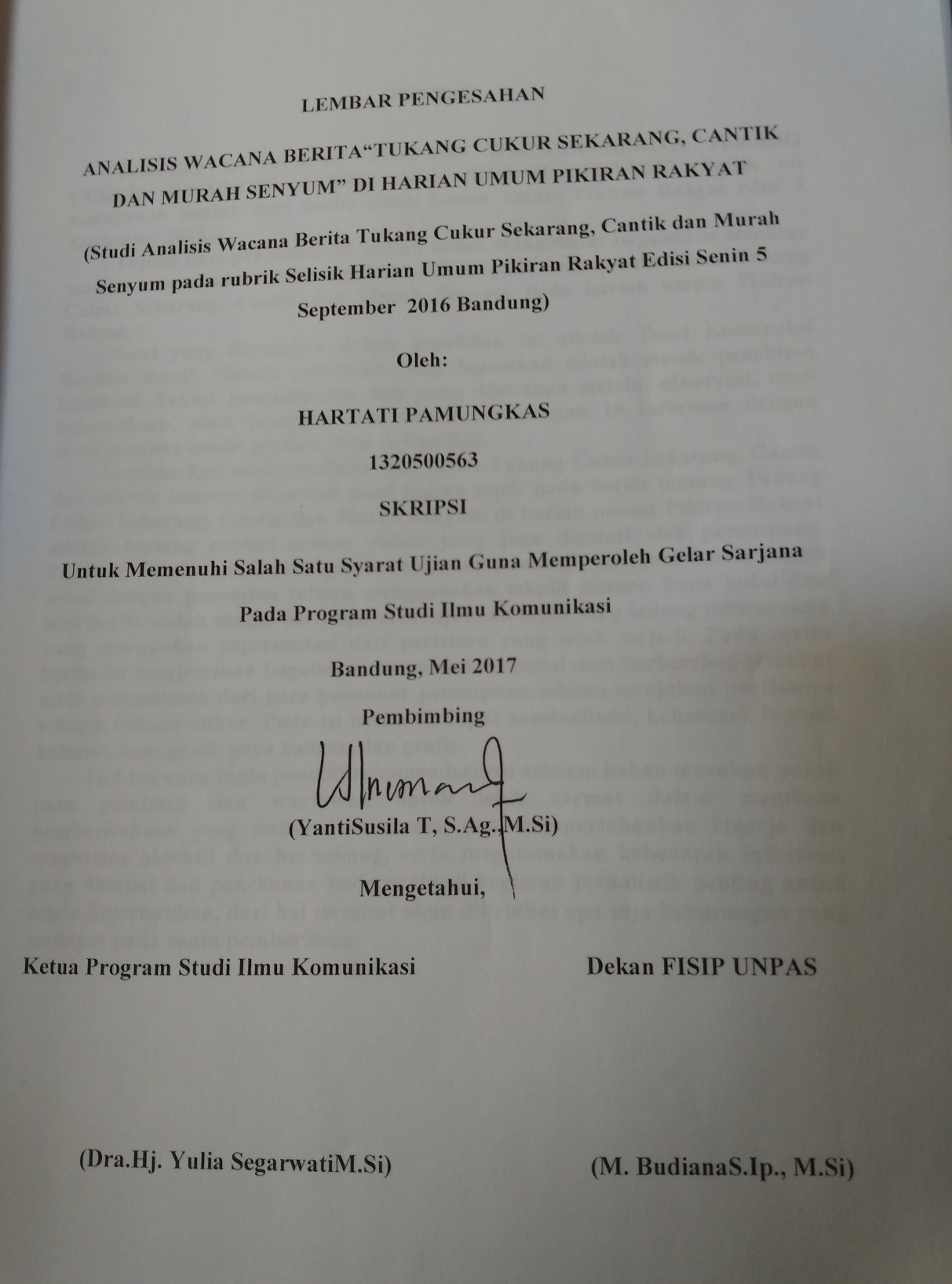 